ATA DE HABILITAÇÃO N. 0044/2016Processo:0053/2016TPModalidade: Tomada de PreçoAos 15/12/2016  09:05, reuniu-se a Comissão Permanente de Licitações, nomeada através do Decreto Municipal n. 2744/2016, composta por  SIMONE SELIG DOS SANTOS (Presidente), DOUGLAS COSTA CURTA (Membro)  PEDRO LUIZ REBESCHINI (Membro)  ALMERI LOURDES FESTA (Membro), TERESINHA CAVALHEIRO DA SILVA e ALMIR BALENA (Membro), reunirão –se na Secretaria Municipal de Administração, para proceder à abertura dos Envelopes de  n. 01 item 5, contendo a habilitação, referente ao  Tomada de Preço   0004/2016TP.Inicialmente o Presidente e os membros fizeram referência aos trâmites legais acerca do presente certame e, por conseguinte realizou a abertura dos envelopes contendo os documentos de habilitação das empresas participante:  CONTINENTAL OBRAS E SERVIÇOS LTDA (04.328.816/0001-08)  A Empresa acostou toda a documentação exigida nesta peça editalicia. Ato continuo, a empresa através de seu representante declara  desistência expressa do prazo recursal por parte da proponentes, devidamente consignado  termo de renúncia da fase habilitação 03 na sessão publica, como não houve nenhuma manifestação da desta fase  de habilitação decaiu e prescreveu esse direito. Os Membros juntamente com o presidente consideram habilitada, como habilitada esta. Fim dos trabalhos de julgamento da documentação, o Presidente juntamente com os membros adjudica o resultado deste processo e encerrou a presente sessão pública, determinando a lavratura da presente Ata, que após lida e aprovada, será assinada para os devidos fins e efeitos e encaminhada a Excelentíssima Senhora Prefeita Municipal, para que querendo homologue o presente certame.Ouro Verde/SC, 15/12/2016______________________________________________________________               CONTINENTAL OBRAS E SERVIÇOS LTDA  (04.328.816/0001-08)_____________________________________________SIMONE SELIG DOS SANTOSPresidente_____________________________________________PEDRO LUIZ REBESCHINIMembro_____________________________________________ALMERI LOURDES FESTAMembro_____________________________________________TERESINHA CAVALHEIRO DA SILVAMembro_____________________________________________DOUGLAS COSTA CURTAMembro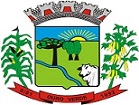 ESTADO DE SANTA CATARINAMUNICIPIO DE OURO VERDECNPJ: 80.913.031/0001-72Rua João Maria Conrado Nº 425 CEP 89834-000